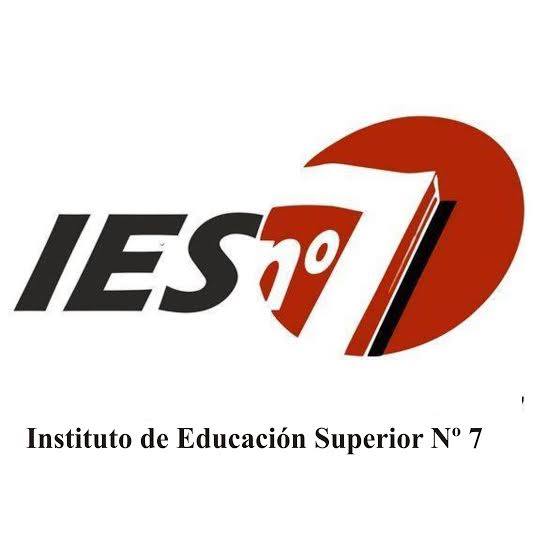 CARRERA: Profesorado “Ciencias de la Educación”PLAN DE ESTUDIO: Resolución N° 260/03UNIDAD CURRICULAR: Organización y Administración del Sistema Educativo argentino.RÉGIMEN DE CURSADO: Anual - 4 horas cátedras semanales.FORMATO CURRICULAR: MateriaPROFESORA TITULAR: Graciela AimoPROFESORA REEMPLAZANTE: Sandra N. ParedesAÑO LECTIVO: 2017MARCO REFERENCIALEl siguiente proyecto de cátedra  parte de considerar a la Administración de la Educación y a la Organización Escolar como campo de estudio del Sistema Educativo y ámbitos de intervención del Estado en materia educativa. Lo cual  significa configurarla   como actividad organizada, constituida por  sujetos específicos y  estructurada, a través  de relaciones que adquieren considerable complejidad, que sólo pueden comprenderse en términos históricos, políticos y sociales.El estudio de las bases epistemológicas de la organización y administración contemporáneas, y la reflexión sobre los paradigmas, enfoques y teorías acerca de la organización y administración educativa, en el contexto histórico de nuestro país, permitirá identificar y comprender la estructura, el funcionamiento y la administración del sistema educativo actual.Por lo tanto se tomará como referente empírico a la propia escuela partiendo de considerar su carácter institucional, es decir, el complejo de significados atribuidos a ésta en cada contexto. Esto implica incorporar en estas construcciones a las perspectivas, a las vivencias de los sujetos de la escena escolar.Esta propuesta  pretende   acercar a los estudiantes las herramientas básicas, reconocer los objetos de estudio e introducirse en los temas, acceder a encuadres conceptuales pertinentes para el análisis académico de los mismos y abrir orientaciones para áreas de interés de los futuros graduados.Se intenta construir una mirada que concilie el interés técnico, inherente a las ciencias empírico-analíticas; el interés práctico, propio de las ciencias histórico-hermenéuticas, y el interés humano, el de la emancipación, al que da lugar una ciencia social crítica.Este espacio curricular se relaciona fundamentalmente con Historia de la Educación Argentina, Psicología Institucional y Gestión de las organizaciones educativas, aunque recupera contenidos de otros campos disciplinares.PROPÓSITOSPropiciar  una mirada crítica acerca de la organización de las instituciones educativas. Brindar el acceso a encuadres conceptuales pertinentes para el análisis académico de los marcos conceptuales.Generar un ambiente que posibilite la búsqueda de respuestas a partir de concebir la enseñanza como indagación. Posibilitar la comprensión de los alcances de la Administración y Organización  de la Educación a través de contenidos académicos actualizados, como dimensión en el proceso de diseño y gestión de las instituciones educativas.Favorecer el desarrollo de habilidades argumentativas, de indagación sistemática, de comprensión y evaluación de las aportaciones teóricas.OBJETIVOSConstruir  marcos conceptuales y metodológicos básicos de la Administración y de la Organización de la Educación con perspectiva tanto histórica - política como comparada Relacionar los procesos que se fueron dando a lo largo de la historia  con la organización y administración en general y la escolar en particular.Analizar críticamente cómo inciden en las escuelas las nuevas hegemonías políticas y la confrontación de paradigmas en materia de administración.Generar condiciones para la reflexión sobre las implicancias ético – político y pedagógicas que plantean estas posturas.Analizar y debatir las diferentes posturas teóricas y fundamentos epistemológicos respecto a la escuela como institución y organización social.Establecer relaciones con los espacios curriculares que por su temática otorgan mayor sentido a la organización y a la administración escolar.Desarrollar las capacidades profesionales derivadas de las incumbencias respectivas para intervenir de manera pertinente en procesos e instancias de planificación, organización, dirección, evaluación, supervisión, asesoramiento, registro e investigación de los sistemas educativas y de las instituciones educativas de todos los niveles de educación.		CONTENIDOSUNIDAD  I: Organización y administración           Las organizaciones. Origen. Elementos. Clasificación. Propósitos.Enfoques epistemológicos y metodológicos: el enfoque científico racional-interpretativo-simbólico y el enfoque socio-crítico.Evolución del pensamiento organizacional. Las organizaciones administrativas: su estudio desde la perspectiva burocrática. Estructura horizontal y vertical: especialización funcional y división jerárquica. Autoridad, responsabilidad y delegación. Teorías administrativas y su influencia en el campo educativo: evolución y estado actual.Modernidad y Postmodernidad a nivel social. Modernidad y Postmodernidad a nivel de las organizaciones. Algunos modelos interpretativos de las organizaciones. Aproximaciones a su comprensión.Estado, Naciones y Educación. La sistematización de las instituciones educativas y la consolidación de los estados nacionales. Orígenes de los estados nacionales modernos.           Las estructuras administrativas del macro sistema. Los cambios a partir de la LFE y la LEN. Marcos legales, nuevas regulaciones e intervención en las jurisdicciones.UNIDAD II: Marco socio político en las que están insertas las organizaciones.           La educación como sistema nacional. Atributos distintivos de los sistemas educativos modernos: formalización, universalidad, temporalidad, monopolio del saber socialmente relevante.Constitución del Sistema educativo Argentino. La Función política de la Educación. El Estado Oligárquico Liberal: organización y administración del sistema educativo argentino.Génesis y dinámica de los sistemas nacionales de educación: centralización y descentralización en la consolidación del sistema educativo argentinoEl  Estado Interventor: educación, productividad y equidad. Organización y administración del sistema. Crisis  y reforma del Estado BenefactorEstado, mercado y escuela. Neoliberalismo: Origen, concepción teórica y política. La agenda educativa del neoliberalismo en América Latina. Impacto en la organización y administración del sistema educativo argentino. Sistema Educativo Actual: reformas, dilemas y debates: nuevo rol del Estado..                                                                                                                                                                                                                                                                                                                                                                                                                                                                                                                                                                                                                                                                                                                                                                                                           UNIDAD III: La escuela como objeto de estudio.Institución y organización.  Identidad de las organizaciones. Dimensiones de la organización.  La escuela como organización. Peculiaridades. La estructura de la organización escolar. Componentes, roles, flujos y procesos. Análisis organizacional de la escuela: diferentes perspectivas. La problemática del cambio. Pautas para el análisis de la escuela en su complejidad y multidimensionalidad. La historia institucional. Criterios para el análisis institucional desde la perspectiva histórico-cultural de la organización. Nuevas perspectivas de abordaje del sistema escolar su organización y  administración.  La micropolítica en la escuela. UNIDAD  IV: Gestión institucionalEl concepto de gestión. La gestión escolar. Gestión e innovación. Gestión y cambio. Conflictos y perspectivas. La gestión como práctica política. El  poder en la gestión. Dirección y liderazgo. El director como gestor o educador. Otros actores de la gestión de la escuela. La gestión desde la dimensión vincular: la palabra como herramienta de gestión.La  gestión como intervención situacional.MARCO METODOLÓGICO        Para la propuesta programática se incorporan los debates sobre la situación actual de la educación y los desafíos futuros vinculados a educación y ciudadanía, educación y cohesión social, educación y diversidad. El programa se diseña con amplitud y no pretende acabar el tratamiento de cada núcleo temático.  Los textos de las unidades cumplen una función de apertura o introducción y orientación para el análisis de los temas, estos se complementan luego con la bibliografía sugerida y se verá enriquecido con las particularidades derivadas de las consultas, aportes y producciones intelectuales de los estudiantes, ya sea por recortes de interés, ampliación documental y bibliográfica o por registros de la experiencia de trabajo directo en el sistema educativo de parte de todos.CRONOGRAMA: Primer cuatrimestre: Unidad 1 y 2.Segundo cuatrimestre: Unidad 3 y 4.RECURSOSBibliografía obligatoria y recomendada. Artículos y notas de revistas, diarios, documentos, entre otros.Habituales del aula. Videos y/o grabaciones – Retroproyector – Computadora – InternetEVALUACIÓNPara poder cursar la materia Organización y Administración del Sistema Educativo, deberán cumplir con las correlatividades establecidas a continuación:RÉGIMEN DE ASISTENCIA Y PROMOCIÓNRegular con cursado presencial:- El 75% de asistencia y hasta el 50% cuando las ausencias obedezcan a razones de salud, trabajo y/o se encuentren en otras situaciones excepcionales.- Aprobación de trabajos prácticos entregados en tiempo y forma,  y 2 (dos) exámenes parciales aprobados con nota 6 (seis) los mismos cuentan con 1 recuperatorio por parcial.Regular con  cursado semi presencial:- El 40 de asistencia a cada cuatrimestre.- 100% de trabajos prácticos entregados en tiempo y forma,  y la aprobación de parciales.Libre: Dos encuentros para consulta y trabajos prácticos aprobados.El estudiante deberá aprobar un examen final ante un Tribunal con una nota mínima de 6 seis  puntos. Para promocionar se tendrán en cuenta los siguientes requisitos:Cumplir con el porcentaje de asistencia establecido para el régimen presencial.100% de trabajos prácticos entregados en tiempo y forma,  y la aprobación de parciales, con un promedio final de calificaciones de 8 (ocho) o más puntos.Aprobar una instancia final integradora con 8 (ocho)  o más puntos.EVALUACIÓN	La evaluación se realizará durante todo el proceso, en situaciones áulicas y extra-áulicas por los docentes a cargo de la disciplina.	Será continua, con criterios compartidos, retroalimentación constante y brindando oportunidades para la reflexión.CRITERIOSComprensión de los contenidos.Posibilidad de conceptualizar y establecer relaciones.Compromiso y responsabilidad en las tareas asignadas.Producción escrita que refleje calidad académica y discursiva.Contextualización de los contenidos teóricos en la práctica educativa.Argumentación clara y precisa sobre las posiciones que se asume en la defensa   de los trabajos prácticos.Actitud crítica y reflexiva ante la realidad a observar.Autonomía en los planteos.TRABAJOS  PRÁCTICOS OBLIGATORIO:Elaboración de un organigrama referido al Ministerio de Educación de la Nación o de nuestra provincia, al de la Región VII de Educación o al IES N° 7.Realizar una primera aproximación a un campo organizacional concreto para formular un interrogante, un problema.Formular el interrogante o problema. (¿Qué quiero comprender de esta organización?)Identificar posibles  fuentes de información necesaria para abordar el problema o interrogante;  verificar  los  modos de obtenerla.Obtener la información posible.Tomar decisiones acerca de qué datos se utilizarán y cuáles no.Elaborar un texto que constituya un marco conceptual para el abordaje de interrogante/problema, teniendo en cuenta la información obtenida.Extensión: no menor de dos – no mayor de cuatro.      Formato: A4. Arial 12- interlineado simple. Doble interlineado entre párrafos.BIBLIOGRAFÍABAUMAN, Zygmun.(2002): Modernidad Líquida.  Fondo de Cultura Económica, Buenos Aires.BLEJMAN, Bernardo, (2005): Gestionar es hacer que las cosas sucedan. Primera parte,.Noveduc. Buenos Aires. cap. 1 y 2  BALL, Stephen (1989): La micropolítica de /MEC. Barcelona.CORNU, Laurence, (2008): ”Lugares y formas de los común” en “Educar: posiciones acerca de lo común”. Frigerio G.  y otros (comps). Del Estante Editorial. B. Aires.DUSCHATZKY, Silvia y BIRGIN, Alejandra (compiladoras), (2001): Ensayos sobre la gestión institucional en tiempos de turbulencia. Flacso Manantial. Capítulo 1 y 2.ENRIQUEZ, E. (2002): La institución y las organizaciones en la educación y la formación. Buenos Aires, Ediciones Novedades Educativas.ETKIN, Jorge, (2000): Diseño de las organizaciones. Cap. I. Paidós. B. Aires.ETKIN Jorge. (2005): Gestión de  en las Organizaciones . Bs As, Granica. Capítulo I.GENTILI Pablo, (1996): Mentiras que parecen verdaderas: argumentos neoliberales sobre la crisis educativa: argumentos neoliberales sobre la crisis educativa. Universidad do estado de Río de Janeiro. Brasil. GENTILI, P Y SADER, E.  del Neoliberalismo: mercado, crisis y exclusión   social. EUDEBA MUÑOZ SEDANO, A y PÉREZ, M.R. (1989) Modelos de Organización escolar. Edit. Cincel. Madrid.GRUPO DOCE, (2001): Del fragmento a la situación. Notas sobre la subjetividad contemporánea. Bs. As.Ley de Educación Nacional.Ley de financiamiento EducativoMUSCARÁ, F. (2000): Centralización y Descentralización en  del Sistema Educativo Argentino. Transformación Educativa. Editorial de  de Filosofía y Letras de  nacional de Cuyo. Mendoza.NICASTRO, Sandra, (2008): “La cotidianeidad de lo escolar como expresión política” en “Educar: ese acto político”, Frigerio G. y otros (comps). Del Estante Editorial. B. Aires.PÉREZ GÓMEZ, Angel, (1998) La cultura escolar en la sociedad neoliberal. Morata. Madrid..PUIGROSS, A. (2005): Volver a Educar. Ed. Ariel. Buenos Aires.SANTOS GUERRA, Miguel Angel, (1997). La luz del prisma (para comprender las organizaciones educativas) Ediciones Aljibe, Málaga. TENTI  FANFANI, E. (2000):   UNICEF-LOSADA. Prof. Sandra N. ParedesDEBE TENER APROBADAREGULARIZADAPolítica, Economía y EducaciónPsicología Social Didáctica y Teoría del Currículum.Política, Economía y EducaciónPsicología Social Didáctica y Teoría del Currículum.